Для подготовки коммерческого предложения просим по возможности полно ответить на пункты опросного листа.1. Ф.И.О. контактного лица, телефоны, эл. адрес: __________________________________________________________________________________________________________________________________________________________________________________________________________________________2. Адрес установки котельной: ____________________________________________________________
_______________________________________________________________________________________3. Назначение котельной: □ отопление, □ вентиляция,  □ ГВС, □ технологические нужды.4. Тепловая нагрузка: на отопление ______ МВт, вентиляцию _____ МВт, ГВС ____ МВт, технологические нужды _______ МВт. 5. Исполнение котельной: □ блочно-модульная, □ встроенная, □ крышная.6. Вид топлива: основное______________, резервное _____________.7. Редуцирование газа:  □ в котельной,    □ вне котельной (с/без ГРУ).8. Установка резервного источника электроснабжения   □ Да,   □ Нет.9. Высота дымовой трубы _______ м.  10. Дополнительно:  □ выезд специалистов для согласования вопросов строительства котельной,     □ доставка котельной, □ монтаж котельной,   □ проведение пуско-наладочных и режимно-наладочных работ.11. Прочие требования ___________________________________________________________________ ___________________________________________________________________________________________________________________________________________________________________________________________________________________________________________________________________________________________________________________________________________________________________________________________________________________________________________________   Заполненный опросный лист необходимо отправить в отдел блочно-модульных котельных на эл. адрес: bmk@borkm.ru или тел/факс: (47354) 6-84-34.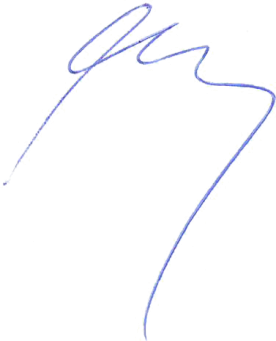 